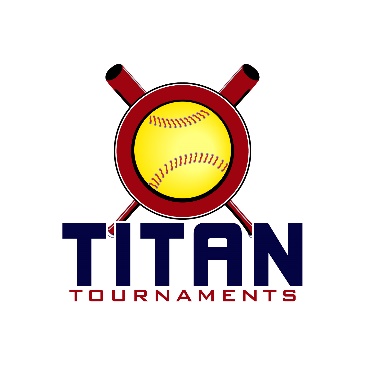 Thanks for playing ball with Titan!Below you will find the schedule and some important rules to note.
Park Address: East Jackson Park – 225 Lakeview Drive, Nicholson, GA

Format: 3 seeding games + single elimination bracket playEntry Fee - $315Admission - $7 per spectatorCoaches Passes – 3 per team

Sanction $35 if unpaid in 2018Please check out the How much does my team owe document, posting at 10pm Thursday.Rosters must be submitted to me via email prior to the tournament tournamenttitan@gmail.com. Roster/waiver forms can be found by holding the control button while clicking the following words - Roster & Waiver Form  At the absolute latest, you must submit your roster prior to first pitch at the tournament. Rosters will be filed electronically and you will be able to retain your hard copy. Coaches must have birth certificates available on site.
*Games will be 75 minutes finish the inning*
*Games will be 75 minutes finish the inning*Run rule is 12 after 3, 10 after 4, 8 after 5. Games are 7 innings if time permits.
The pitcher shall have both feet touching the pitching rubber, and shall continue to do so until the forward step.
The on deck circle is on your dugout side. If you are uncomfortable with your player being that close to the batter, you may have them warm up further down the dugout, but they must remain on your dugout side.
Headfirst slides are allowed, faking a bunt and pulling back to swing is allowed.Runners must make an attempt to avoid contact, but do not have to slide.
Warm Up Pitches – 5 pitches between innings or 1 minute, whichever comes first.Coaches – one defensive coach is allowed to sit on a bucket or stand directly outside of the dugout for the purpose of calling pitches. Two offensive coaches are allowed, one at third base, one at first base.
Offensive: One offensive timeout is allowed per inning.
Defensive: Three defensive timeouts are allowed during a seven inning game. On the fourth and each additional defensive timeout, the pitcher must be removed from the pitching position for the duration of the game. In the event of extra innings, one defensive timeout per inning is allowed.
An ejection will result in removal from the current game, and an additional one game suspension. Flagrant violations are subject to further suspension at the discretion of the onsite director.Game TimeFieldAge GroupTeamScoreTeam12U Seeding Games12U Seeding Games12U Seeding Games12U Seeding Games12U Seeding Games12U Seeding Games8:00312UCountry Wide16-5NEGA Havoc8:00412UDirt Dawgs 073-6GA Lady Vikings9:30312UCountry Wide7-3Dirt Dawgs 079:30412ULegacy Fire0-7GA Lady Vikings11:00312ULegacy Fire5-0Dirt Dawgs 0711:00412UNEGA Havoc10-9GA Lady Vikings12:30312UNEGA Havoc7-3Dirt Dawgs 0712:30412ULegacy Fire5-3Country Wide5 Team Single Elimination5 Team Single Elimination5 Team Single Elimination12U12U12U Legacy Fire  0 Legacy Fire  0 Legacy Fire  01 Dirt Dawgs 07                      8 Dirt Dawgs 07                      8 Dirt Dawgs 07                      8Field 4(3 Dirt Dawgs 07  0 Dirt Dawgs 07  0 Dirt Dawgs 07  045:30Field 4(12:30 Dirt Dawgs 07  2 Dirt Dawgs 07  2 Dirt Dawgs 07  25Field 4(4 Country Wide Country Wide Country Wide NEGA Havoc                         0 NEGA Havoc                         0 NEGA Havoc                         07:00CHAMPIONSCHAMPIONSCHAMPIONS Country Wide  7   Country Wide  7   Country Wide  7  2Field 4(24:00 Country Wide  2 Country Wide  2 Country Wide  2                   3                   3                   3 GA Lady Vikings  5 GA Lady Vikings  5 GA Lady Vikings  5Game TimeFieldAge GroupTeamScoreTeam14U Seeding Games14U Seeding Games14U Seeding Games14U Seeding Games14U Seeding Games14U Seeding Games8:00114UGBSA Scout9-0Country Wide9:30114UDSO10-6GA Legends9:30214UGBSA Mizuno2-6GA Classics11:00114UDSO15-4GBSA Mizuno11:00214UGBSA Scout7-2GA Legends12:30114UCountry Wide3-3GA Classics12:30214UGBSA Mizuno1-7GA Legends2:00114UCountry Wide4-3DSO2:00214UGBSA Scout9-1GA Classics GBSA Scout  9 GBSA Scout  9 GBSA Scout  914U14U14U14U1 Country Wide  4 Country Wide  4 Country Wide  4Field 1(3 GBSA Scout  13 GBSA Scout  13 GBSA Scout  1345:00Field 1(13:30 Country Wide  1 Country Wide  1 Country Wide  15 GA Legends  1 GA Legends  1 GA Legends  1Field 1(5 GBSA GBSA GBSA6:30CHAMPIONSCHAMPIONSCHAMPIONS GA Classics  9 GA Classics  9 GA Classics  93Field 2(2 GA Classics  12 GA Classics  12 GA Classics  123:306Field 2(4 GBSA Mizuno  4 GBSA Mizuno  4 GBSA Mizuno  45:00 GA Classics  1 GA Classics  1 GA Classics  12 Dirty South Outlaws  3 Dirty South Outlaws  3 Dirty South Outlaws  3